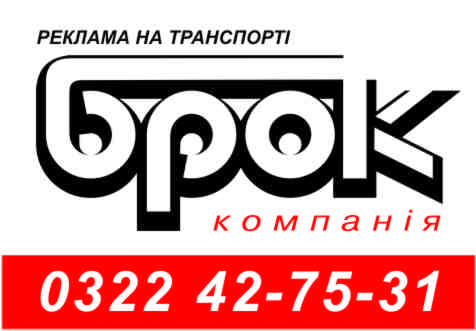 Ціни подані без урахування ПДВ.Комерційна пропозиція по розміщенню рекламних роликів на LED – екранах у містах Західної УкраїниЛЬВІВвул.  Городоцька - вул. Шпитальна, 1  ТЦ «МАГНУС» (біля Оперного театру)- розмір екрану 3 х .- період трансляції з 07:30 до 23:00- з аудіозвукомМінімальна тривалість ролика – 5 секундЛУЦЬКЛУЦЬКвул. Сухомлинського, 1 (ТРЦ «ПОРТ СІТІ»)- розмір екрану 8 х .
- період трансляції з 07:30 до 23:00- з аудіозвукомМінімальна тривалість ролика – 5 секундвул. Кравчука, 32 (навпроти ТЦ «СЛОН»)- розмір екрану 3.5 х 4.5 м.
- період трансляції з 07:30 до 22:30- з аудіозвукомМінімальна тривалість ролика – 5 секундПри замовленні реклами на двох екранах у м. ЛуцькуВартість 1 секунди, грн.  Пакет «СТАНДАРТ» 0,07  / Пакет «ЕКОНОМ» 0,09 При замовленні реклами на двох екранах у м. ЛуцькуВартість 1 секунди, грн.  Пакет «СТАНДАРТ» 0,07  / Пакет «ЕКОНОМ» 0,09 РІВНЕРІВНЕвул. Соборна, 562 екрани (вигляд на ЦУМ та на Майдан)- розмір екрану 3 х .
- період трансляції з 07:30 до 22:30Мінімальна тривалість ролика – 5 секундСПЕЦІАЛЬНА ПРОПОЗИЦІЯПри замовленні реклами на усіх екранах одночасноВартість 1 секунди, грн.Пакет «СТАНДАРТ» 0,16 / Пакет «ЕКОНОМ» 0,20